РАЗВЛЕЧЕНИЕ ПО ПДД  В ПОДГОТОВИТЕЛЬНОЙ ГРУППЕ« КРАСНЫЙ, ЖЁЛТЫЙ, ЗЕЛЁНЫЙ»Программные задачи:- определить наличия у детей умений и навыков безопасного поведения на дороге; - закрепить знания детей о ПДД, умения составление творческого рассказа по картине, не отступая от заданной темы; - развивать творческое воображение, логику, внимание, смекалку, чувство ответственности перед своей командой; - воспитывать взаимоуважение, терпение.Материал: различные красочные плакаты на тему «ПДД» (на оформление зала), цветные карандаши, дорожные знаки - светофор (черно-белые),  2 машины, 20 мешочков с песком, 4 корзины.2 руля, карточки с сигналами светофора, 4 обруча, 2 тумбы с флажками, аудиозапись,  мультимедиа «Загадки о дорожных знаках», грамоты, медали  для награждений.Предварительная работа с детьми:Познание –  История светофораКоммуникация – беседа с детьми о ПДД.Чтение художественной литературы - отгадывание загадок по теме «Транспорт»Социализация – Сюжетно-ролевые игры: «Семья», «Мы водители», «Спасатели», «Такси»Художественное творчество –  разукрашки «Дорожные знаки»Взаимодействие с семьей – фото отчет по «Правила дорожные – правила надежные»  Взаимодействие со специалистами – музыкальный работник.ХОД:Звучит музыка «Мы начинаем КВН»Воспитатель: Добрый день дорогие, болельщики и наши гости! У дорог и улиц есть свои строгие законы, своя азбука – это правила дорожного движения, которые необходимо соблюдать и водителям и нам пешеходам. Незнание этих законов может привести к большой беде.1.Ребенок: По городу,  по улице                   Не ходят просто так:                   Когда не знаешь правила,                 Легко попасть впросак.2.Ребенок: Все время будь внимательным                   И помни на перед:                   Свои имеют правила                   Шофер и пешеход!Воспитатель: А собрались мы с вами  здесь  для того чтобы поиграть в веселую игру  КВН и  вспомнить правила дорожного движения.3.Ребёнок:Что ж, пора вам начинать                    И хочу вам пожелать:                    Чтобы дружными вы были,                    Чтоб смеялись, не грустили,                    Чтоб на все вопросы отвечали                    И чтоб жюри довольны были.Воспитатель: В конкурсе участвуют 2 команды и мы приветствуем первую команду «Пешеходы»  детского сада №2 воспитатель: Ирина Анатольевна. Вторая команда детский сад №18 воспитатель: Юлия Анатольевна. И так команды готовы поприветствовать друг друга.Команда «Светофор»Если свет зажегся красный.Значит, двигаться опасно.Жёлтый свет – предупрежденье.Жди сигнала для движенья.Свет зелёный говорит:Проходите, путь открыт.Команда «Пешеход»Пешеход, пешеход.Помни ты про переход.Подземный, наземный,Похожий, на зебру.Знай, что только переходОт машин тебя спасёт.Воспитатель: И сегодня наш КВН проходит под девизом «Правила дорожные знать каждому положено».Хочу вам представить капитанов команд.Капитан команды «Светофор»: Артём Рерих.Капитан команды «Пешеход»: Михаил Кукушкин.Уважаемые команды, разрешите Вам представить членов нашего жюри, которые будут оценивать ваши знания и умения по ПДД.1.Учитель – логопед:  Ольга  Васильевна  Самохвалова.2.Инспектор ГББД:  Евгения Валерьевна Юрченко.3. Педагог – психолог: Ирина Филипповна Шафаростова.И весёлое музыкальное настроение на протяжении всего конкурса  будет создавать нам Надежда  Владимировна Киви.Жюри представлены, команды готовы, болельщики готовы и мы начинаем наш КВН.1. Конкурс - разминка  «ШУТОЧНЫЕ ВОПРОСЫ»1.вопрос команде «Пешеход»Какие машины могут проехать на красный  свет?Папина и маминаТаксиСкорая, пожарная, спецмашины2.вопрос команде «Светофор»Дорогу можно переходить только на :Черный светЗеленый светМигающий свет3.вопрс команде «Пешеход»Для чего постовому нужен жезл?Отгонять мухПриветствовать знакомыхРегулировать дорожное движение4.вопрос команде «Светофор»Как правильно нужно переходить дорогу?Перейти по пешеходному переходуСесть на капот машины, и попросить, чтоб перевезлиВзять мяч и поиграть футбол на дорогеЗВУЧИТ МУЗЫКА И ВЬЕЗЖАЕТ НЕЗНАЙКА НА САМОКАТЕ.Незнайка: Разбегайтесь, разбегайтесь. Я еду (катается по залу, останавливается).Вот это я покатался, ездил по всей дороге, куда хотел, хоть на лево, хоть на право.Воспитатель: Ребята, кто это?Дети: Незнайка.Воспитатель: Незнайка, а разве можно ездить по всей дороге?Незнайка: Где хочу там и езжу.Воспитатель: Ребята, а разве можно ездить где хочешь? Дети: Нет. Воспитатель: А где можно ездить на самокате или на велосипеде детям?Дети: Специально оборудованных площадках.Незнайка: Да ладно. А чего, это вы тут собрались?.Воспитатель: А у нас здесь сегодня проходит КВН – по правилам дорожного движения. Вот ты у нас оставайся и посмотришь как наши ребята знают правила дорожного движения. (Незнайка присаживается).2.Конкурс «Мы шофёры»Для этого конкурса, вам нужно положить в машину мешочек с песком, объехать все препятствия, освободиться от груза, вернуться назад и передать машину товарищу. (2 – машины, 6 - фишки, 2 – флажка ограничителя, 20 – мешочков с песком – по 10 на каждую команду, 4 – корзины).Воспитатель: Пока жюри подводит итоги двух конкуров, мы поиграем с болельщиками.Игра с болельщиками:Ребята, давайте представим с вами, что мы шофёры.Пальчиковая гимнастика « Мы шофёры»Едем, едем на машине (имитируют движение рулем)Нажимаем на педаль (ногу сгибают, вытягивают)Газ включаем, выключаем (рука к себе и от себя)Смотрим пристально мы в даль (приставляем ладонь ко лбу)Дворники счищают капли (руки сгибают пред собой в локтях)Вправо, влево, чистота (наклоны в право и лево)Волосы ерошит ветер (над головой шевелят пальцами)Мы шофёры хоть куда (руки вперёд, большой палец вверх)             Жюри оглашает результаты двух конкурсов.3. Конкурс: «А ну-ка, отгадай-ка» -  презентация. Командам по очереди загадываются загадки. За каждый правильный ответ-получают 1 очко. 4. Конкурс: «ЛУЧШИЙ ПЕШЕХОД»У воспитателя в руках «светофор»-2 картонных кружочка. Первый с одной стороны зеленый, а с другой – желтый, второй красный и желтый. На «светофоре» зеленый  цвет - команды маршируют на месте, желтый- хлопают в ладоши, красный - замирают.  Та команда, которая перепутала сигналы, получает штрафное очко. Выигрывает команда, у которой меньше штрафных очков.Воспитатель: Пока жюри подводит итоги двух конкурсов и объявит нам итоги, мы поиграем с болельщиками. Игра «Разрешается – запрещается»Играть на мостовой…(запрещается)Переходить улицу при зеленом свете светофора… (разрешается)Перебегать улицу перед близко идущим транспортом (запрещается)Переходить улицу по надземному переходу (разрешается)Переходить улицу при красном свете светофора (запрещается)Помогать старикам и малышам переходить улицу (разрешается)Переходить улицу при желтом свете светофора (запрещается)Цепляться за проезжающие автобусы и машины (запрещается)Уступать место в транспорте (разрешается)Играть на проезжей части (запрещается)Соблюдать правила дорожного движения (разрешается)                      ЗВУЧИТ МУЗЫКА «КАПИТАНЫ» 5. Конкурс: «КОНКУРС  КАПИТАНОВ»  Капитанам раздаются  не цветные светофоры (по одному на капитана). Задача капитанов: правильно раскрасить светофор и рассказать, что означаютцвета. 6. Конкурс:« Музыкальный –домашнее задание) .Командам было дано домашнее задание – выучить  и выразительно  исполнить по 4 частушки о дорожных знаках, здесь вы должны проявить  свой. Выходит команда «Светофор»Команда «Светофор»Мы частушки вам споем, всем для настроенияИ конечно, повторим правила движения. 1. Светофор укажет строго- переход сейчас закрыт. Не беги через дорогу, если красный свет горит. (показывает красный круг) 2. Желтый свет предупреждает: скоро будет путь закрыт. Или так: готовься в путь и внимательнее будь. (показывает желтый круг) 3. Перейти дорогу можно лишь когда зеленый свет. Загорится, объясняя : «Все, иди! Машин тут нет! »(показывает желтый круг) 4. Приготовь заранее, выходя на улицу, сдержанность и вежливость. А главное – внимание! Команда «Дорожные знаки»Ставьте ушки на макушке, слушайте внимательноПропоем мы вам частушки, будет замечательно. 1. Всем кому даны колеса, передайте наш совет:Пусть у нас сначала спросят, можно ехать или нет. (показывает дорожные знаки) 2. Полосатая дорожка – пешеходный переходНа зеленый свет шагай, поскорее, не зевай! (знак пешеходный переход) 3. И проспекты и бульвары, всюду улицы шумны. Проходи по тротуару только с правой стороны .(поднять правую руку) 4. Если нету тротуаров, то обочину найди. Только помни, что навстречу нужно транспорту идти. (мальчик с игрушечным рулем выезжает на дорогу, пешеход двигается навстречу) Воспитатель: Пока жюри подводит результаты  этих двух конкурсов.А мы поиграем с болельщиками:  две команды, по пять человек .Игра «Обруч»Нужно аккуратно прокатить обруч через препятствия  и вернуться обратно.7. Конкурс: Игра – эстафета « Извилистая дорога».( 2 команды, первые игроки каждой команды, держа руль в руках, передвигаются межу кеглями змейкой, возвращается и передают руль следующему игроку. Выигрывает та команда, которая пройдет быстрее и не собьет кегли)8. Конкурс:Подвижная игра «К своему знаку беги».Дети делятся на команды по 5-7 человек, один ребёнок берёт знак в руки и становится в обруч, остальные дети из команды образуют вокруг него круг. Пока звучит музыка дети ходят по площадке (залу), когда музыка останавливается дети бегут к своему знаку образуя круг. Детисо знаками меняют своё место перебегая в другой обруч.Воспитатель: Слово для подведения итогов последних конкурсов, а также общей оценке предоставляется нашему жюри.А теперь, попросим Евгению Валерьевну вручить грамоты и медали нашим командам.Воспитатель:Ну вот Незнайка, ты увидел как наши дети хорошо знают правила дорожного движения.Незнайка: Да, дети хорошо выполняли правила дорожного движения. Воспитатель: Мы с детьми будем очень рады если ты запомнил все дорожные знаки.Незнайка: Да, я их хорошо запомнил. А зато, что вы меня научили, хочу вас угостить  сладкими, наливными, осенними  яблочки.Воспитатель:  Спасибо большое! Вот и подошел к концу наш КВН. Кто бы не оказался впереди, мы с уверенностью можем сказать, что сегодня победила дружба, смекалка и находчивость. Светофор нам светит красным – Стой! Идти нельзя опасно.Жёлтый с красным  вдруг зажжён,Мы стоим зелёный ждём.По зелёному сигналуСразу не переходи.Головою влево – право,Перед этим покрути:Убедись, что слева – справаНету мчащихся машин,И тогда иди спокойно.Все поймут: ты стал большим!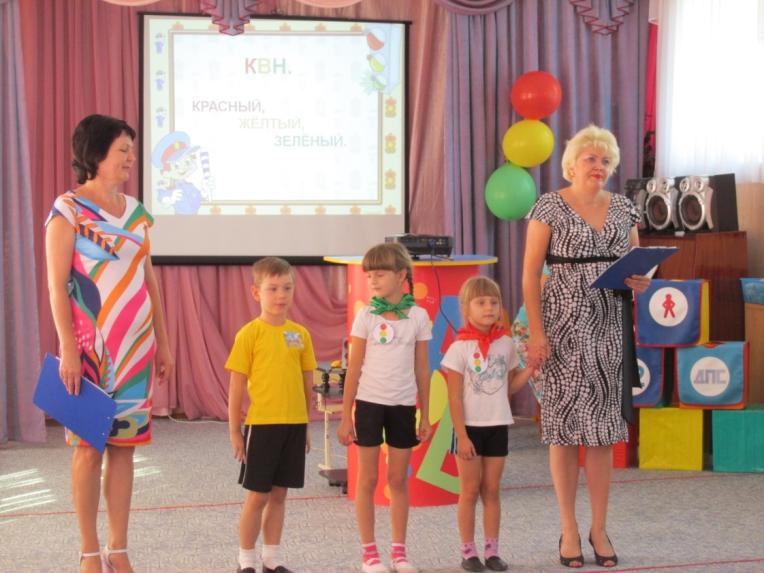 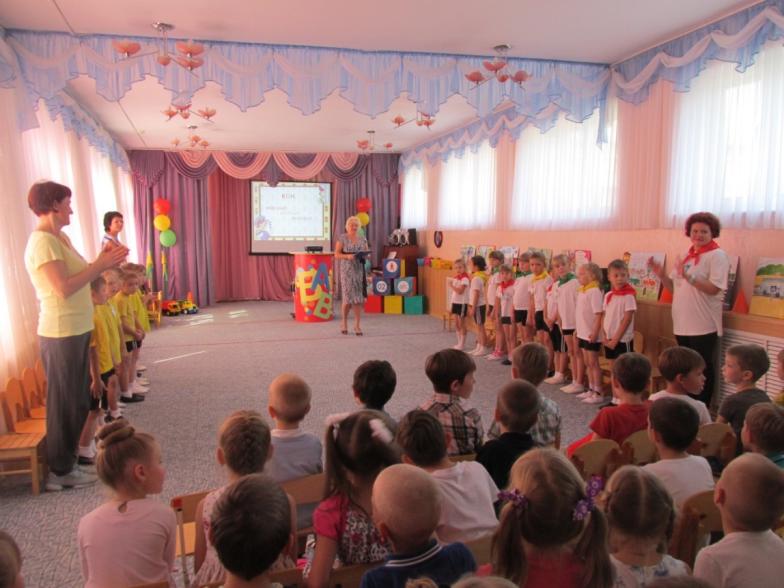 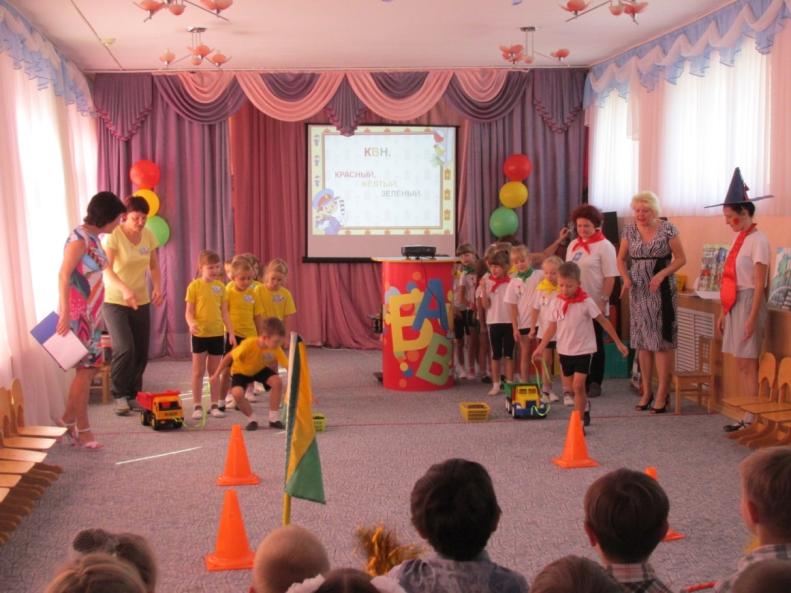 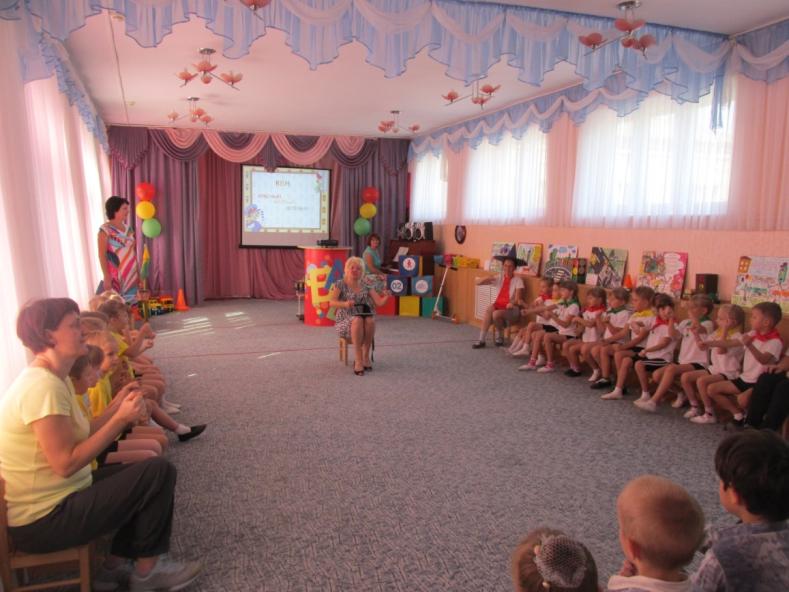 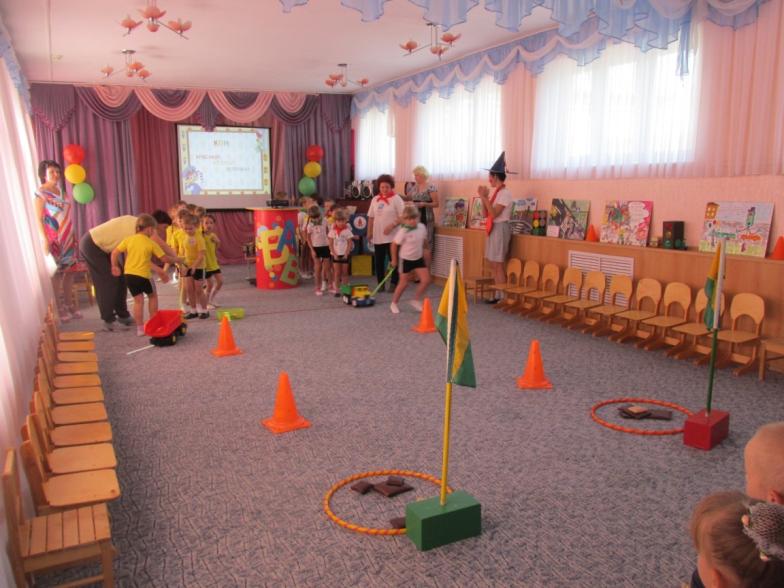 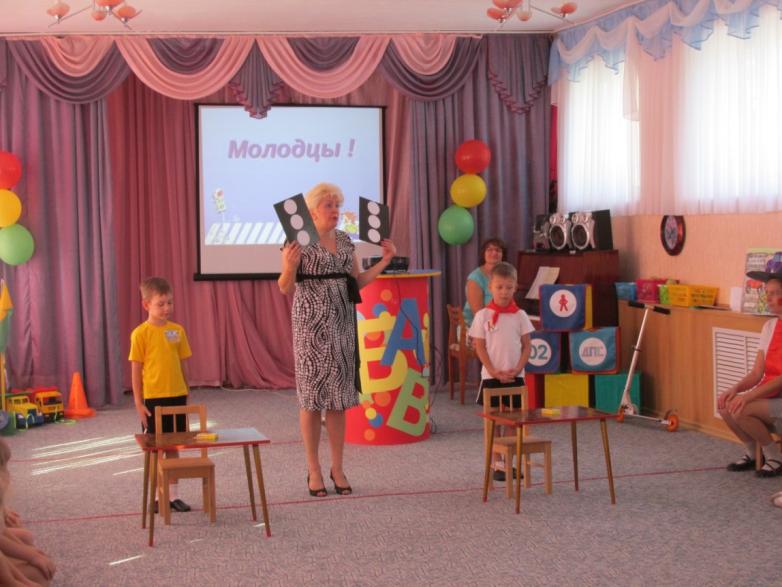 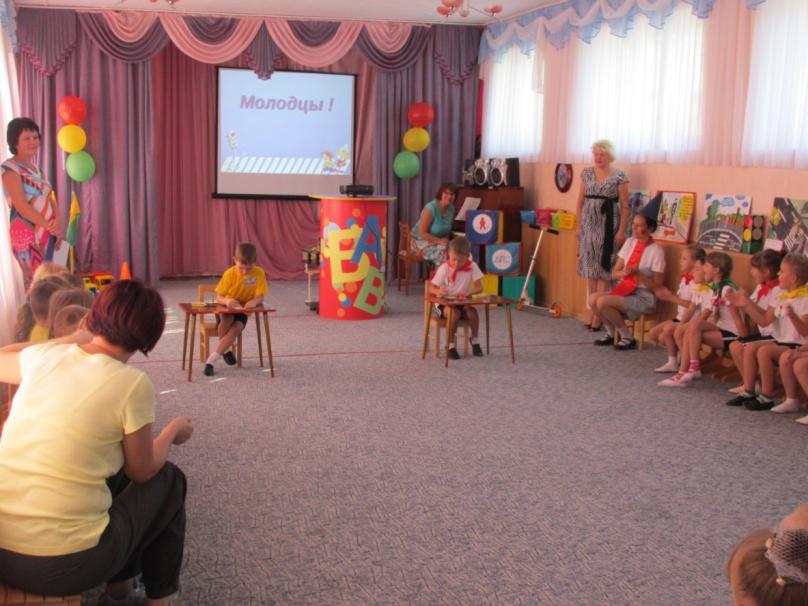 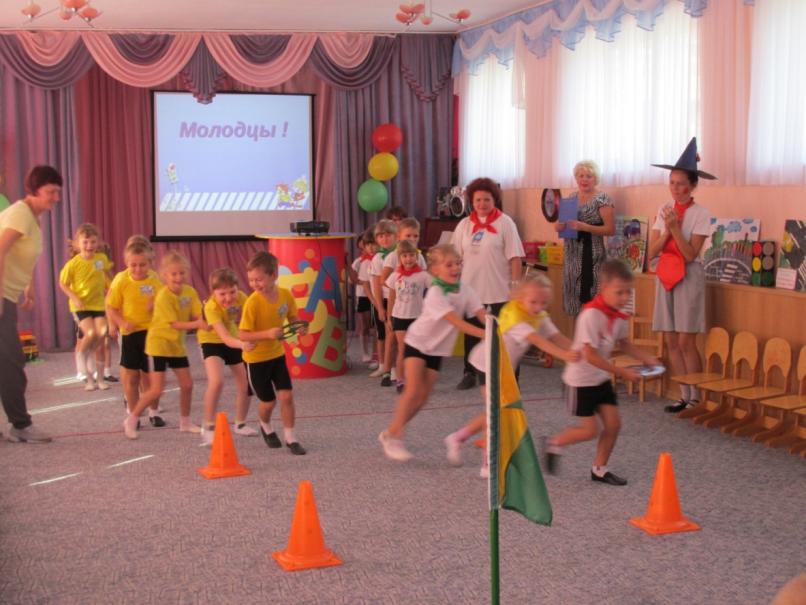 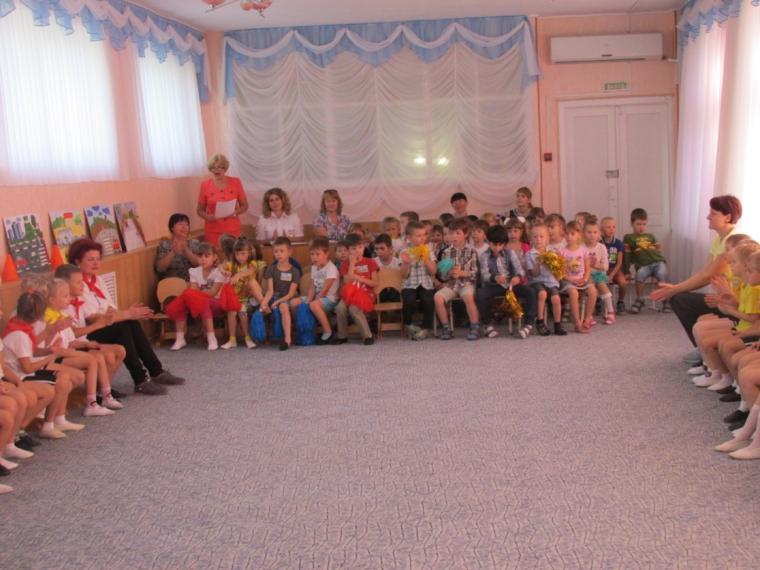 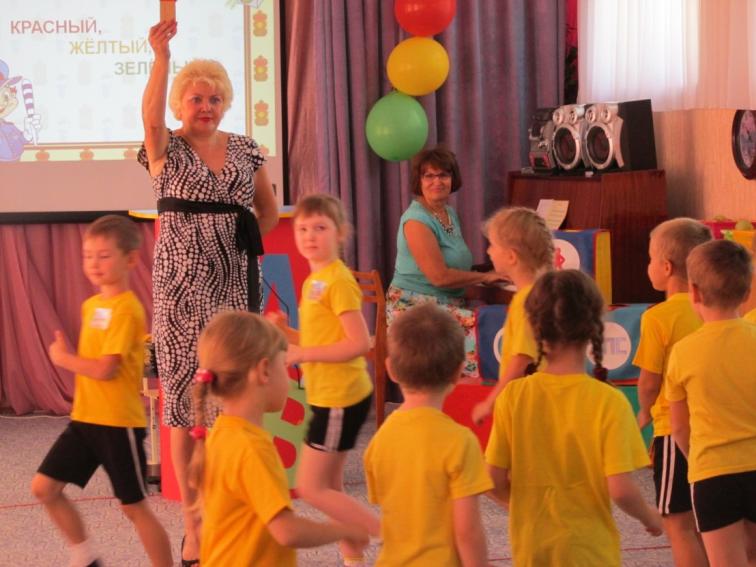 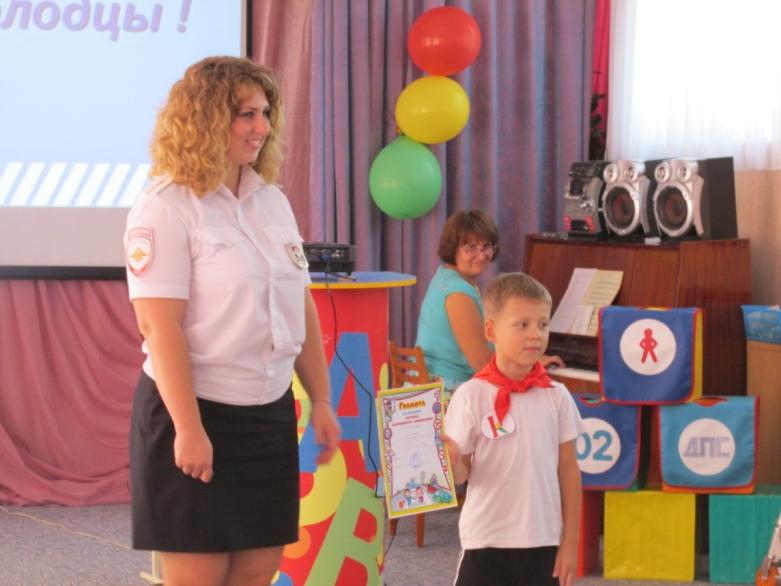 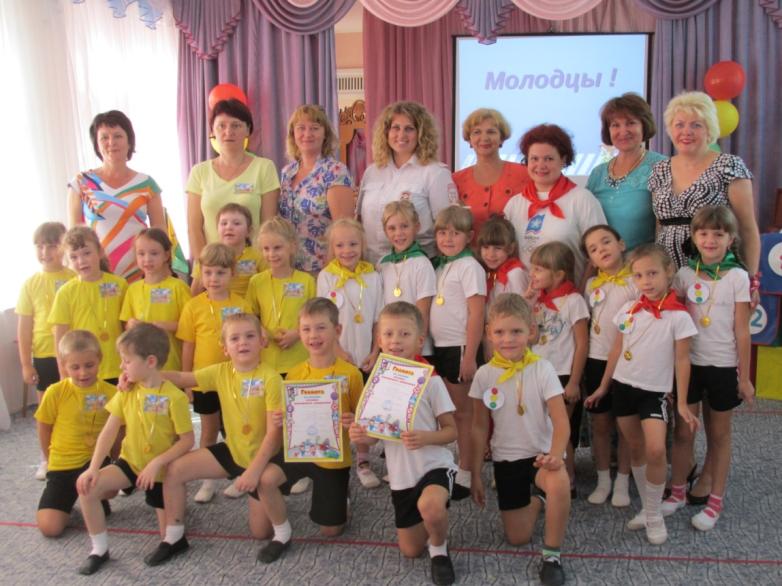             КонкурсыНазвание командНазвание командНазвание командНазвание командНазвание командНазвание команд       «Светофор»       «Светофор»       «Светофор»        «Пешеход»        «Пешеход»        «Пешеход»1. Конкурс: «Разминка – шуточные вопросы»(4.б. за правильный ответ)всеговсего1. Конкурс: «Разминка – шуточные вопросы»(4.б. за правильный ответ)2.Конкурс: «Мы шофёры»(5.б)ИТОГ ЗА 2 Конкурса 3. Конкурс: «А ну-ка отгадай – ка» (5.б)4. Конкурс «Лучший пешеход»(5.б)(за нарушение 1  штрафное очко)ИТОГ ЗА 2 Конкурса5. Конкурс: «Конкурс капитанов» (5.б)6. Конкурс «Домашнее задание» (музыкальный)(4. б).(каждому 1.б. за выразительность)ИТОГ ЗА 2 Конкурса7. Конкурс: «Извилистая дорога» (5.б)8. Конкурс:«К своему знаку беги» (4 б)ИТОГ ЗА 2 Конкурса  ИТОГ БАЛОВ